K. Doucette                                                                                                                                                    2023 - 2024 Visual Arts 120 Course Outline
Overview______________________________________________________________________________                                                                                                                                                                         Visual Arts is a universal form of expression. Students will create, connect, and communicate with ideas and skills developed through planning, action, and reflection. Student will use specific skills, vocabulary, techniques, processes, and technologies of visual arts to examine the world around them, express themselves, and develop Global Competencies. Students will create their own words of art, as well as engage in forms of discussion and research.Big ideas that will be touched on in this course include:Exploration and Technique: Select materials and techniques to support decisions about art making practice.Application and Product: Create expressive works in visual art for specific audiences and purposes using a variety of art media.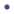 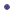 Creative Process: Use the creative process in different situations.Art and Culture: Investigate the role of visual arts in creating, expressing, recording, and reflecting culture and human experiences.Critical Response: Demonstrate critical analysis skills.Personal Communication: Present expressive works.
For additional information on Visual Arts 120 curriculum please visit: https://curriculum.nbed.ca/learning-areas/high-school-block/creative-arts/visual-arts-10-110-120/ Materials______________________________________________________________________________Pencils & ErasersBlack markers/sharpiesOil PastelsChalk PastelsCharcoalWatercoloursAcrylicsTemperaPencil CrayonsClay *Other materials may be used depending on availabilityACademic incentives____________________________________________________________________All students attending MVHS and registered in courses with a final exam will be required to write that exam at a value of 30%.  The only exception will be when a student has met the requirements for the MVHS Academic Incentive.  To reach Academic Incentives a student must meet the following criteria:miss 7 or fewer classes in all subjects (3 times tardy for a class will constitute one class missed)student must be in good standing in the course by having all their assignments, projects, tests, quizzes, etc. completed to the teacher’s satisfaction in a timely matterstudents must have a passing grade in the course
Days missed for school sponsored events or a death in the family will not be counted against the student.  Students may also apply to the Academic Incentives Attendance Committee for compassion days if they know in advance of ongoing medical appointments or scheduled surgeries.All students in good standing will be eligible for one of the following scenarios.  The subject teacher will apply the formula most beneficial to the student’s final grade.  Academic Incentive Scenarios:exam final valued at 50%final exam worth half of value normally assigned (15%) It is understood this policy does NOT apply to any District or Provincial assessments where the exam is determined by those authorities.Late Policy & Plagiarism________________________________________________________________1. Late WorkAll assignments are expected on the day they are due. Punctuality and due dates are incredibly important in the fields of art. The guidelines for late word, according to the MVHS Student Handbook, are: All assignments are expected on the day that they are due. Assignments which are passed due will be reduced 10% per day for the first four days. The assignment will be evaluated at 60% for days 5, 6 and 7. After day seven, the mark is zero.All assignments must be handed in.2. Plagiarism  Art theft is a form of plagiarism. The MVHS Student Handbook identifies plagiarism as: Plagiarism occurs when another’s words, ideas or work, whether it is an invention, a lyric, music, a picture, a research paper, information on a web site, etc. is submitted as one’s own or used without the creator’s permission. [...]Plagiarism is the act of taking all or part of the work of someone else and passing it off as your own.  Plagiarism is treated as a serious offence in both the academic and business world.   Plagiarism may result in a mark of 0.Students and parents may reach out to me via Teams, or by email at kayla.doucette@nbed.nb.ca. Please note that emails and messages sent after work hours and on weekends may not be answered until the next morning, or Sunday night. EVALUATION_______________________________30% - Create20% - Connect20% - Communicate30% - Final EVALUATION WITH INCENTIVE EXAMPLE________35% - Create25% - Connect35% - Communicate15% - Final